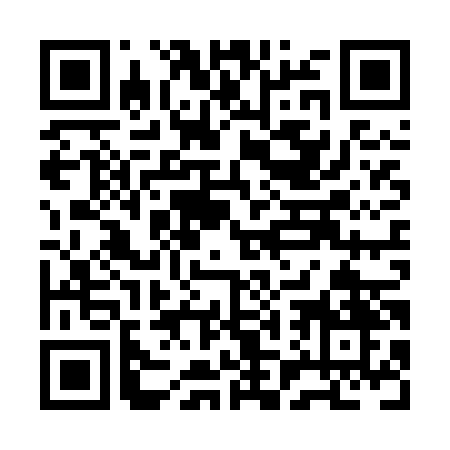 Ramadan times for Granite Falls, British Columbia, CanadaMon 11 Mar 2024 - Wed 10 Apr 2024High Latitude Method: Angle Based RulePrayer Calculation Method: Islamic Society of North AmericaAsar Calculation Method: HanafiPrayer times provided by https://www.salahtimes.comDateDayFajrSuhurSunriseDhuhrAsrIftarMaghribIsha11Mon6:046:047:321:215:187:117:118:3912Tue6:026:027:301:215:197:137:138:4113Wed6:006:007:281:215:217:157:158:4314Thu5:585:587:261:205:227:167:168:4415Fri5:555:557:231:205:237:187:188:4616Sat5:535:537:211:205:257:197:198:4817Sun5:515:517:191:205:267:217:218:4918Mon5:495:497:171:195:277:227:228:5119Tue5:465:467:151:195:287:247:248:5320Wed5:445:447:131:195:307:267:268:5421Thu5:425:427:111:185:317:277:278:5622Fri5:395:397:081:185:327:297:298:5823Sat5:375:377:061:185:337:307:309:0024Sun5:355:357:041:175:347:327:329:0125Mon5:325:327:021:175:367:337:339:0326Tue5:305:307:001:175:377:357:359:0527Wed5:285:286:581:175:387:367:369:0728Thu5:255:256:561:165:397:387:389:0929Fri5:235:236:531:165:407:397:399:1030Sat5:205:206:511:165:417:417:419:1231Sun5:185:186:491:155:427:427:429:141Mon5:155:156:471:155:447:447:449:162Tue5:135:136:451:155:457:467:469:183Wed5:115:116:431:155:467:477:479:204Thu5:085:086:411:145:477:497:499:225Fri5:065:066:391:145:487:507:509:236Sat5:035:036:371:145:497:527:529:257Sun5:015:016:341:135:507:537:539:278Mon4:584:586:321:135:517:557:559:299Tue4:564:566:301:135:527:567:569:3110Wed4:534:536:281:135:537:587:589:33